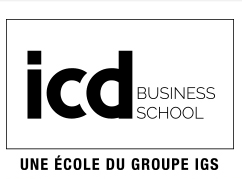 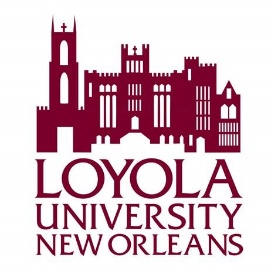 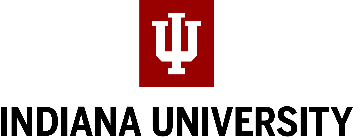 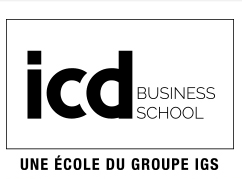 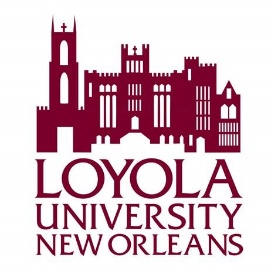 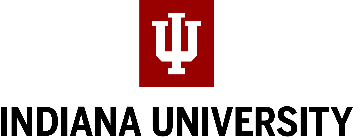 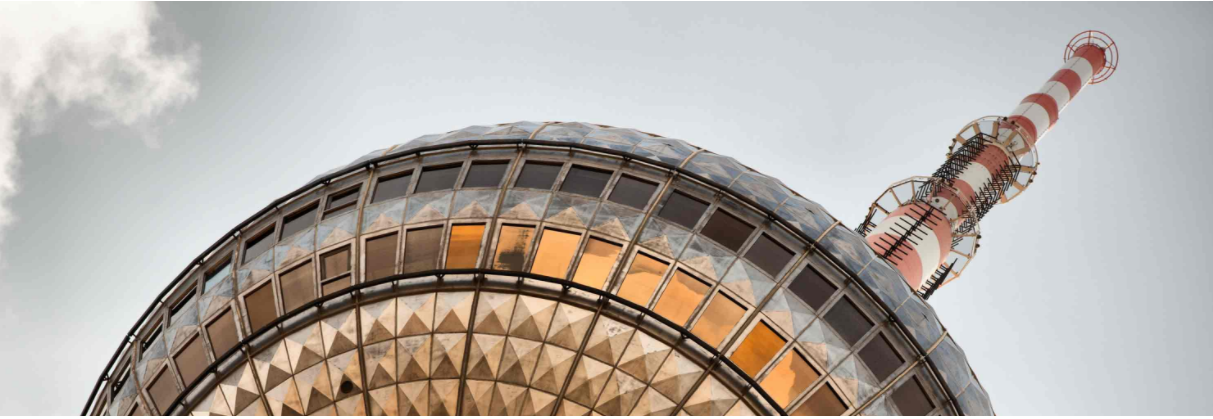 6TH CREATIVE SPARK
Entrepreneurial Ecosystems: Theory, Evidence 
and Practice6-7 March 2024 
BerlinIndiana University Europe Gateway
Gneisenaustr. 27, 10961 Berlin, Germanyhttps://europe.iu.edu Workshop Organizers:David B. Audretsch, Indiana University Bloomington, USAMaksim Belitski, ICD Business School, France; Loyola University New Orleans, USALucia Naldi, Jönköping University, SwedenMiruna Radu-Lefebvre, Audencia Business School, FranceChristina Theodoraki, TBS Education, FranceCharles Wessner, Center for Strategic and International Studies, FranceSponsors: Indiana University, Loyola University New Orleans, ICD Business SchoolLink to connect to Zoom conference: https://bit.ly/49hnS9U  Workshop Agenda Wednesday, March 6Thursday, March 78.15 – 8.45 AMRegistration of participants at Indiana University Europe Gateway Berlin8.45 – 9.00 AMWelcome to Creative Spark 6.0
 – Katrin Völkner, IU Europe Gateway, and Maksim Belitski9.00 – 09.30 AMWelcome and Keynote 1: Everything is a Place
 – David Audretsch, Indiana University, USA9.30 – 11.00 AMSession: Entrepreneurial ecosystem around the world Chair: Sophia Hess, University of Stuttgart, GermanyPeering Past the Digits – A Qualitative Exploration of Two Nested Entrepreneurial Ecosystems in the Postindustrial Ruhr Area Region
– Lukas R. Zaghow, Institute for Work and Technology, Germany 
 zaghow@iat.eu“Sharjah as a Great Incubator” The Birth and Development of an Entrepreneurial Ecosystem
– Maribel Guerrero, Arizona State University, USA, and Rodrigo Basco, American University of Sharjah, UAE  bascorodrigo@gmail.com Formation of a Startup Ecosystem by a Local Government: The Case of Fukuoka City, Japan 
– Junki Tomeyasu and Byeongwoo Kang, Institute of Innovation Research,
Hitotsubashi University, Japan  byeongwoo.kang@iir.hit-u.ac.jpSmall Cities - Big Dreams: Entrepreneurial Ecosystems in Alpha, Beta and Gamma Cities
– David Audretsch, Maksim Belitski, Sophia Hess
 sophia.hess@eni.uni-stuttgart.de11.00 – 11.30 AMCoffee break11:30 – 1:00 PMSession: EE and TechnologyChair: Roberta Dutra De Andrade, Universidade da Beira Interior, PortugalEntrepreneurial Ecosystem Lifecycles: Entrepreneurship & Technological Complexity 
– Martina Buratti, Friedrich Schiller University Jena, Germany
 martina.buratti@uni-jena.deScience and Technology Park Entrepreneurial Ecosystems: Visual Representation and the Role of Relational Proximities
– James Boyer et al., Catholic University of Lille, France 
 James.Boyer@univ-catholille.frSpatial Network Evolution of Sustainable Entrepreneurship Ecosystems: A Proximity Perspective on Investment Connections
– Nicolas Noak, Centre for Entrepreneurship, Technical University of Berlin, Germany  nicolas.noak@tu-berlin.deDigital entrepreneurial ecosystems: Levels of Need in Global and Emerging Economies – Roberta Dutra De Andrade, Universidade da Beira Interior, Portugal   roberta.andrade@ubi.pt1:00 – 2:00 PMLunch2.00 – 2.30 PMKeynote 2: From the authors of one special paper ….
 – Jip Leendertse, Delft University, The Netherlands 
 J.Leendertse@tudelft.nl2.30 – 4.00 PMSession: Institutions, Context and EEsChair: Jip Leendertse, Delft University, The NetherlandsPersonality and regional innovativeness – An Empirical Analysis of German Patent Data
– Leonie Reher, University of Göttingen, Germany 
 leonie.reher@uni-goettingen.de Unravelling the Impact of Informal Institutions in Entrepreneurial Ecosystems – Andrea Porras Paez, Lund University, Sweden 
 andrea.porras_paez@fek.lu.se Financing Instruments meet Personality: How Creative and Cultural Entrepreneurs Grow by Combining Financial and Personal Capital
– Elmar D. Konrad, University of Applied Sciences Mainz, Germany 
 elmar.konrad@hs-mainz.deMaking a Miracle: Fauda and Entrepreneurial Resilience
– David Audretsch and Dafna Kariv, Reichman University, Israel 
 dafna.kariv@runi.ac.il4.00 – 4.30 PMCoffee break4.30 – 5.20 PMOnline presentationsChair: Maksim Belitski, Loyola University New Orleans, USAOnline: Exploring Non-linearities in Entrepreneurial Ecosystems
– Claudia Vecciolini, Kings College London, UK  claudia.vecciolini@kcl.ac.uk Online: Towards Open Innovation Entrepreneurial Ecosystem: How Entrepreneurial Ecosystem Flourishes within the Open Innovation Ecosystem on a Regional Scale
– Padilla Meléndez, Antonio and Agnieska Skotnicka, University of Malaga, Spain  askotnicka@uma.es, apm@uma.es5.20 – 5.50 PMGetting published in Journal of Business Research (JOBR) and Special Issue on  Entrepreneurial ecosystems theory and practice
– Maksim Belitski, Loyola University New Orleans, USA Opportunities of getting published in SBEJ– Christina Theodoraki, editor of SBEJ, TBS Education, France
 c.theodoraki@tbs-education.fr 7.00 – 9.30 PMDinner at Doldenmädel Braugasthaus  www.doldenmaedel-berlin.de
Mehringdamm 80, 10965 Berlin, Germany8.30 – 9.00 AMMorning coffee at Indiana University Europe Gateway Berlin 9.00 – 9.30 AMKeynote 3: Institutional Context and Entrepreneurial Ecosystems: The Role of Entrepreneurial Orientation
– Gustavo Barboza, Loyola University New Orleans, USA  gabarboz@loyno.edu

Joint work with Denis Lescop, Christian Keen, Valeriano Sanchez-Famoso and Christina Theodoraki9.30 – 10.50 AMPaper development session Chair: Pauline Brunner, University of StrasbourgTransition Economy Entrepreneurial Ecosystem Emergence: A Review, Insights, and future research directions 
– Victor Schiller, Bayes Business School, London 
 vhschiller@rcubedgroup.com Examining the Role of Financial Capital Accessibility in the Relationship between Entrepreneurial Intentions and Startup Growth: An Agent-Based Simulation
– Jana Schmutzler, Nicolás Fuentes, Gustavo Carreón, TU Delft, The Netherlands  uribe.schmutzler@gmail.comInformation Behaviour of Student-Entrepreneurs within a Regional Entrepreneurial Ecosystem
– Pauline Brunner, University of Strasbourg, France (paulinebrunner@unistra.fr)10:50 – 11:20 AMCoffee break11:20 – 1.00 PMSession: Sustainability and EEChair: Christina Theodoraki, TBS Education, FranceHow Inclusive are Entrepreneurial Ecosystems of Marginalised Business Owners?
– Natalia Vershinina, Audencia business school (nvershinina@audencia.com)Transnational Entrepreneurship and Spillovers of Sustainable Knowledge in Emerging Economies
– Antje Fiedler, University of Auckland, New Zealand, and Louisa Jantos, University of Göttingen, Germany  a.fiedler@auckland.ac.nz, louisa.jantos@uni-goettingen.deWhat complements pro-social and commercial entrepreneurship within an EE?
– Georg Eichler, City of Klagenfurt, Austria, and Tomasz Mickiewicz, Aston University, UK  georg-eichler@outlook.com, t.mickiewicz@aston.ac.uk  Sustainability-liability effects in knowledge transfer of sustainability
– Thekla Dekker, University of Göttingen, Germany
 thekla.dekker@uni-goettingen.de1.00 – 2.00 PM Lunch